PROGRAM:   PUF OR MILD-MODERATE   (CIRCLE)Program Instructions:Check () YES if there was programming that day, or NO if programming was cancelled (check reason as well).  If the program is not scheduled on a specific day please leave it blank.Preschool:__________________________________________    Signature of Teacher or Director:_______________________________________________ ATTENDANCE SHEET for the month of: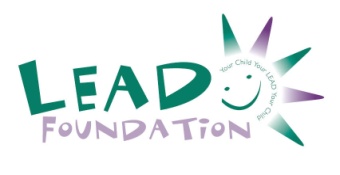 ,20____CLIENT NAME:              CDS:PROGRAM DAYS:	 Mon	 Tue	 Wed	 Thurs	  FriMONDAYMONDAYTUESDAYTUESDAYWEDNESDAYWEDNESDAYTHURSDAYTHURSDAYFRIDAYFRIDAY Yes	 No Yes	 No Yes	 No Yes	 No Yes	X NoIf NO: Child /CDS Sick or Away Stat HolidayIf NO: Child /CDS Sick or Away Stat HolidayIf NO: Child /CDS Sick or Away Stat HolidayIf NO: Child /CDS Sick or Away Stat HolidayIf NO: Child /CDS Sick or AwayX  Stat Holiday Yes	 No Yes	 No Yes	 No Yes	 No Yes	 NoIf NO: Child /CDS Sick or Away Stat HolidayIf NO: Child /CDS Sick or Away Stat HolidayIf NO: Child /CDS Sick or Away Stat HolidayIf NO: Child /CDS Sick or Away Stat HolidayIf NO: Child /CDS Sick or Away Stat Holiday Yes	 No Yes	 No Yes	 No Yes	 No Yes	 NoIf NO: Child /CDS Sick or Away Stat HolidayIf NO: Child /CDS Sick or Away Stat HolidayIf NO: Child /CDS Sick or Away Stat HolidayIf NO: Child /CDS Sick or Away Stat HolidayIf NO: Child /CDS Sick or Away Stat Holiday Yes	 No Yes	 No Yes	 No  Yes	 No Yes	 NoIf NO: Child /CDS Sick or Away Stat HolidayIf NO: Child /CDS Sick or Away Stat HolidayIf NO: Child /CDS Sick or Away Stat HolidayIf NO: Child /CDS Sick or Away Stat HolidayIf NO: Child /CDS Sick or Away Stat Holiday Yes	 No Yes	 No Yes	 No Yes	 No Yes	 NoIf NO: Child /CDS Sick or Away Stat HolidayIf NO: Child /CDS Sick or Away Stat HolidayIf NO: Child /CDS Sick or Away Stat HolidayIf NO: Child /CDS Sick or Away Stat HolidayIf NO: Child /CDS Sick or Away Stat HolidayNOTES (For office use only):